Reflective questions Module 11. Can you think of a few examples where the knowledge of theEuropean regulations was helpful for you when providingassistance to suspects at the investigative stage?2. In your opinion, are the relevant European regulationsadequately implemented in your national law? And in the dayto-day practice of legal assistance at the investigative stage?3. What, if anything, would you change in your own practice tobetter enforce the respective European regulations?4. What, if anything, should be changed, in the practice of otheractors (police, prosecutors, judges…) to better enforce theEuropean regulations? What can you as defence lawyer do toimprove the practices of other actors?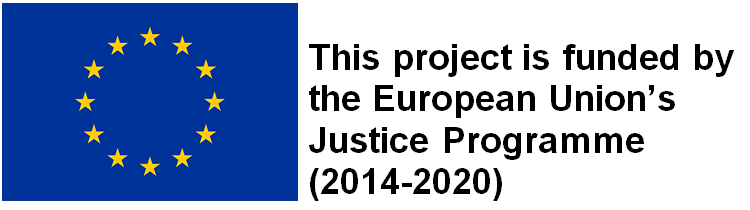 “This publication was funded by the European Union’s Justice Programme (2014-2020). The content of this training material represents only the views of the Netpralat’s Project Partners and is their sole responsibility. The European Commission does not accept any responsibility for use that may be made of the information it contains."